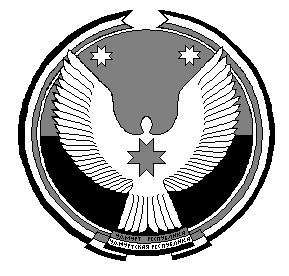 П О С Т А Н О В Л Е Н И ЕАдминистрации муниципального образования «Увинский район»Удмуртской Республики(в редакции постановления от 22.07.2013 № 1281, от 30.06.2016 №760, от 07.03.2019 №288, от 23.05.2019 №0605)от 19 июня 2012г.	             						№ 944пос. УваВ целях повышения эффективности реализации административной реформы, в соответствии с Федеральным законом от 27.07.2010 № 210-ФЗ «Об организации предоставления государственных и муниципальных услуг», положением о порядке разработки и утверждения административных регламентов исполнения муниципальных функций (предоставления муниципальных услуг), утвержденным постановлением Администрации муниципального образования «Увинский район» от 29.12.2009 № 2020, постановлением Администрации муниципального образования «Увинский район» от 29.12.2011 № 1979 «Об утверждении реестра муниципальных услуг, предоставляемых Администрацией муниципального образования «Увинский район» (её структурными подразделениями), с учетом устных предложений о необходимости учета изменений законодательства, не учтенных в проекте регламента, размещенного на сайте, отсутствия заключений независимой экспертизы в месячный срок со дня размещения проекта регламента на официальном сайте, руководствуясь Уставом муниципального образования «Увинский район» Удмуртской Республики, Администрация муниципального образования «Увинский район» Удмуртской Республики п о с т а н о в л я е т:утвердить прилагаемый административный регламент предоставления муниципальной услуги «Заключение с гражданами договоров социального найма жилых помещений». Глава Администрации  муниципальногообразования «Увинский район»				              В.А. ПротопоповПриложение к постановлению Администрации муниципального образования «Увинский район» от 19.06.2012 № 944Административный регламентпредоставления муниципальной услуги«Заключение с гражданами договоров социального найма жилых помещений»Содержание1. Общие положения1.1. Цели административного регламента1.2. Основные понятия, используемые в административном регламенте1.3. Заявители, имеющие право на предоставление муниципальной услуги1.4. Порядок информирования о правилах предоставления муниципальной  услуги1.5. Порядок получения информации заявителями по вопросам предоставления муниципальной услуги2. Стандарт предоставления муниципальной услуги2.1. Наименования муниципальной услуги, органа ее предоставляющего2.2. Результат предоставления муниципальной услуги2.3. Сроки предоставления муниципальной услуги2.4. Правовые основания для предоставления муниципальной услуги2.5. Исчерпывающий перечень документов, необходимых для получения муниципальной услуги2.6. Требования к предоставляемым документам2.7. Исчерпывающий перечень оснований для отказа в приеме документов, необходимых для предоставления муниципальной услуги2.8. Исчерпывающий перечень оснований для отказа в предоставлении муниципальной услуги2.9. Размер платы, взимаемой с заявителя при предоставлении муниципальной услуги2.10. Максимальный срок ожидания в очереди при подаче запроса о предоставлении муниципальной услуги и при получении муниципальной услуги2.11. Срок регистрации запроса заявителя о предоставлении муниципальной услуги2.12. Требования к помещениям предоставления муниципальной услуги2.13. Показатели доступности и качества оказываемых услуг2.14. Иные требования, в том числе учитывающие особенности предоставления государственных и муниципальных услуг в многофункциональных центрах и особенности предоставления государственных и муниципальных услуг в электронной форме3. Административные процедуры3.1. Перечень административных процедур3.2. Принятие заявления3.3. Рассмотрение обращения заявителя и оформление результата предоставления муниципальной услуги3.4. Выдача  результата предоставления муниципальной услуги заявителю4. Формы контроля за исполнением административного регламента4.1. Порядок осуществления текущего контроля за соблюдением и исполнением положений административного регламента4.2. Порядок и периодичность осуществления плановых и внеплановых проверок полноты и качества предоставления муниципальной услуги4.3. Ответственность муниципальных служащих и иных должностных лиц за решения и действия (бездействие), принимаемые (осуществляемые) в ходе предоставления муниципальной услуги4.4. Порядок и формы контроля за представлением муниципальной услуги со стороны граждан, их объединений и организаций 5. Досудебный (внесудебный) порядок обжалования решений и действий (бездействия)   Администрации Увинского района, многофункционального центра, а также муници пальных служащих, работниковI. Общие положения 1.1. Административный регламент предоставления муниципальной услуги (далее – Административный регламент) «Заключение с гражданами договоров социального найма жилых помещений» разработан в соответствии с Федеральным Законом от 27.07.2010 № 210-ФЗ «Об организации предоставления государственных и муниципальных услуг» в целях повышения качества предоставления муниципальной услуги и устанавливает порядок и стандарт предоставления муниципальной услуги, возможность получения муниципальной услуги в электронной форме.В целях реализации права заявителя на получение муниципальной услуги в электронной форме Администрация муниципального образования «Увинский район», предоставляющая и обеспечивающая муниципальную услугу, осуществляет поэтапный последовательный переход на предоставление муниципальной услуги в электронной форме.Каждый этап перехода регулируется путем внесения соответствующих изменений в настоящий Регламент.         В электронной форме муниципальная услуга предоставляется с использованием Портала государственных и муниципальных услуг Удмуртской Республики, Единого портала государственных и муниципальных услуг (функций).1.2. Основные понятия, используемые в административном регламенте        Муниципальная услуга - деятельность по реализации функций Администрации муниципального образования «Увинский район» (далее – администрация), которая осуществляется по запросам заявителей в пределах полномочий администрации, по решению вопросов местного значения, установленных в соответствии с Федеральным законом от 06.10.2003 № 131-ФЗ «Об общих принципах организации местного самоуправления в Российской Федерации» и Уставом муниципального образования «Увинский район».        Заявитель - физическое лицо, обратившееся в администрацию с запросом о предоставлении муниципальной услуги, выраженным в устной, письменной или электронной форме.        Административный регламент - нормативный правовой акт, устанавливающий порядок и стандарт предоставления муниципальной услуги.        Договор социального найма жилого помещения - это договор, по которому одна сторона - собственник жилого помещения государственного жилищного фонда или муниципального жилищного фонда (действующие от его имени уполномоченный государственный орган или уполномоченный орган местного самоуправления) либо управомоченное им лицо (наймодатель) обязуется передать другой стороне - гражданину (нанимателю) в пользование жилое помещение для проживания в нем на условиях, установленных Жилищным Кодексом РФ.1.3 Заявители, имеющие право на предоставление муниципальной услуги Заявителями на предоставление муниципальной услуги являются:          а) граждане Российской Федерации, которые в соответствии с законодательством могут быть участниками жилищных отношений;б) в случае невозможности личной явки гражданина, претендующего на предоставление муниципальной услуги, его интересы при подаче документов и получении извещения о результате предоставления муниципальной услуги может представлять иное лицо при предъявлении документа, удостоверяющего его личность, и согласно полномочиям, определенным в  доверенности, выданной представляемым;в) интересы недееспособных граждан при оказании муниципальной услуги представляют законные представители при предоставлении подтверждающих документов; г) интересы несовершеннолетних граждан при заключении договоров социального найма представляют законные представители – родители, усыновители, опекуны.1.4. Порядок информирования о правилах предоставления муниципальной  услуги        Порядок информирования о правилах предоставления муниципальной услуги: 1) информация о муниципальной услуге, процедуре ее предоставления предоставляется:        - непосредственно специалистом администрации;        - с использованием средств телефонной связи и электронного информирования;        - посредством размещения в информационно-телекоммуникационных сетях общего пользования (в том числе в сети Интернет), публикаций в средствах массовой информации, издания информационных материалов (брошюр, буклетов), на стендах в помещении администрации;       - специалистами МФЦ.2) Администрация муниципального образования «Увинский район» расположена по адресу: 427260, ул. Калинина, 19, п. Ува, Удмуртская Республика, тел. 5-11-04, факс (8-34130) 5-19-73,  E-mail:  adminuva@udmnet.ru        Структурным подразделением администрации, участвующим на предоставление услуги является отдел жилищно-коммунального хозяйства (наименование структурного подразделения), расположенный по указанному выше адресу (кабинет 201, тел.5-22-80).         График приема посетителей:с 12.00 -13.00 обеденный перерыв.Выходные дни - суббота, воскресенье.Многофункциональный центр предоставления государственных и муниципальных услуг расположен по адресу: 427260, ул. Калинина, 14, п. Ува, Удмуртская Республика, тел. 5-27-52, факс (8-34130) 5-27-52,  E-mail: mfc.uva@gmail.com, официальный сайт - http://mfc-uva.ru/.         График приема посетителей:3) для получения информации о муниципальной услуге, процедуре ее предоставления, ходе предоставления муниципальной услуги заинтересованные лица вправе обращаться:в устной форме лично или по телефону к специалистам структурного подразделения, участвующим в предоставлении муниципальной услуги, в МФЦ;в письменной форме почтой в адрес администрации, в адрес МФЦ;в письменной форме по адресу электронной почты администрации adminuva@udmnet.ru, МФЦ: mfc.uva@gmail.com;в письменной форме через интернет на официальные сайты:администрации - http://uva.udmurt.ru, МФЦ - http://mfc-uva.ru/.1.5. Порядок получения информации заявителями по вопросам предоставления муниципальной услугиИнформирование заявителей проводится в двух формах: устное и письменное.При ответах на телефонные звонки и обращения заявителей лично в приемные часы специалисты структурного подразделения администрации, участвующие в предоставлении муниципальной услуги, специалисты МФЦ подробно и в вежливой (корректной) форме информируют обратившихся по интересующим их вопросам. Ответ на телефонный звонок должен начинаться с информации о наименовании органа, в который поступил звонок, и фамилии специалиста, принявшего телефонный звонок.При невозможности специалиста, принявшего звонок, самостоятельно ответить на поставленные вопросы, обратившемуся лицу сообщается телефонный номер, по которому можно получить интересующую его информацию.Устное информирование обратившегося лица осуществляется не более 15 минут.В случае если для подготовки ответа требуется продолжительное время, специалист, осуществляющий устное информирование, предлагает направить обращение о предоставлении письменной информации по вопросам предоставления муниципальной услуги, либо назначает другое удобное для заинтересованного лица время для устного информирования.Письменное информирование по вопросам предоставления муниципальной услуги осуществляется при получении обращения заинтересованного лица о предоставлении письменной информации по вопросам предоставления муниципальной услуги.Ответ на обращение готовится в течение 30 дней со дня регистрации письменного обращения.Специалисты структурного подразделения администрации, участвующие в предоставлении муниципальной услуги, специалисты МФЦ ответственные за рассмотрение обращения, обеспечивают объективное, всестороннее и своевременное рассмотрение обращения, готовят письменный ответ по существу поставленных вопросов.Письменный ответ на обращение подписывается главой муниципального образования «Увинский район» либо уполномоченным им лицом, директором МФЦ и должен содержать фамилию и номер телефона исполнителя и направляется по почтовому адресу, указанному в обращении.В случае если в обращении о предоставлении письменной информации не указаны фамилия заинтересованного лица, направившего обращение, и почтовый адрес, по которому должен быть направлен ответ, ответ на обращение не дается.2. Стандарт предоставления муниципальной услуги2.1.  Наименование муниципальной услуги: «Заключение с гражданами договоров социального найма жилых помещений»        Муниципальная услуга предоставляется Администрацией муниципального образования «Увинский район».        В предоставлении услуги участвуют:         - многофункциональный центр предоставления государственных и муниципальных услуг в соответствии с заключаемым соглашением;         - отделение по вопросам миграции МО МВД России «Увинский» в рамках межведомственного взаимодействия».2.2. Результат предоставления муниципальной услуги         Результатом предоставления муниципальной услуги является:        - договор социального найма жилого помещения;        - письменный отказ в заключении договора социального найма жилого помещения;        - дополнительное соглашение к договору социального найма жилого помещения»;        - письменный отказ в заключение дополнительного соглашения к договору социального найма жилого помещения.2.3. Сроки предоставления муниципальной услуги         Заключение договора социального найма жилого помещения (отказ в заключении договора социального найма жилого помещения), заключение дополнительного соглашения к договору социального найма жилого помещения (отказ в заключении дополнительного соглашения к договору социального найма жилого помещения) осуществляется в течение 30 дней с момента регистрации обращения заявителя.2.4. Правовые основания для предоставления муниципальной услуги         Правовыми основаниями предоставления муниципальной услуги являются:         1) Конституция Российской Федерации от 12.12.1993;         2) Федеральный закон от 06.10.2003 № 131-ФЗ «Об общих принципах организации местного самоуправления в Российской Федерации»;         3) Жилищный кодекс Российской Федерации от 29.12.2004 № 188-ФЗ;         4) Гражданский кодекс Российской Федерации от 30.11.1994 № 51-ФЗ;         5) Постановление Правительства Российской Федерации от 21.05.2005г. № 315 «Об утверждении типового договора социального найма жилого помещения»;        6) Федеральный закон от 27.07.2006 года № 152-ФЗ «О персональных данных»;        7) Устав муниципального образования «Увинский район», утвержденный решением Увинского районного Совета депутатов Удмуртской Республики от 16.06.2005 № 288;        8) Положение о жилищно-бытовой комиссии при Администрации муниципального образования «Увинский район» и ее состава, утверждённое постановлением Администрации муниципального образования «Увинский район» от 30.09.2014 №1799;       9) Приказ МВД России от 31.12. 2017 № 984 "Об утверждении Административного регламента Министерства внутренних дел Российской Федерации по предоставлению государственной услуги по регистрационному учету граждан Российской Федерации по месту пребывания и по месту жительства в пределах Российской Федерации».2.5. Исчерпывающий перечень документов, необходимых для получения муниципальной услуги        Для получения муниципальной услуги заявитель самостоятельно предоставляет в Администрацию муниципального образования «Увинский район»:- заявление о предоставлении муниципальной услуги в произвольной форме (примерная форма приведена в приложении № 1, приложении №3) - оригинал;- паспорт - копия;- документы, удостоверяющие личность на всех членов семьи (для граждан старше 14 лет - паспорт, до 14 лет - свидетельство о рождении) - копии;-  документы, подтверждающие состав семьи (свидетельство о заключении брака, судебное решение о признании членом семьи, об усыновлении (удочерении) - копии; - письменное согласие от всех проживающих совместно с заявителем совершеннолетних членов семьи (в случае изменения состава семьи) - оригинал;- в случае заключения договора социального найма на жилое помещение, предоставленное до 01 марта 2005 года, дополнительно предоставляются следующие документы: - ордер (решение, постановление, протокол, выписка из протокола, договор об обмене жилыми помещениями), являющиеся основаниями для вселения в жилое помещение - копия;- данные миграционной службы о регистрации гражданина (заявителя) и лиц, совместно с ним зарегистрированных (с указанием ФИО) по месту жительства (месту пребывания)  - оригинал»;- сведения о количестве лиц, проживающих и зарегистрированных по месту жительства совместно с заявителем, по форме, установленной в приложении №4 к настоящему регламенту – оригинал»;         - письменное согласие заявителя и членов его семьи (для граждан старше 14 лет) о смене нанимателя – оригинал;- письменное согласие заявителя и членов его семьи (для граждан старше 14 лет) о согласии на исключение из договора социального найма – оригинал; Документы, предусмотренные в абзаце 9 настоящего пункта, запрашиваются в рамках межведомственного взаимодействия.Все документы, представленные в копиях, предоставляются с одновременным представлением оригинала. Копии документов после проверки их соответствия оригиналам заверяются специалистом, принимающим документы.Для получения муниципальной услуги заявитель вправе представить по собственной инициативе следующие документы, подлежащие представлению в рамках межведомственного информационного взаимодействия в случае заключения договора социального найма на жилое помещение, предоставленное после 01 марта 2005 года: - документы, подтверждающие право пользования жилым помещением, занимаемым заявителем и членами его семьи (постановление о предоставлении жилого помещения, договор об обмене жилыми помещениями)- копии.По своему желанию заявитель может представить иные документы, которые, по его мнению, имеют значение для оказания муниципальной услуги.2.6. Требования к предоставляемым документамПредоставленные документы должны соответствовать следующим требованиям:1) текст документа написан разборчиво от руки или при помощи средств электронно-вычислительной техники;2) фамилия, имя и отчество (наименование) заявителя, его место жительства (место нахождения), телефон  написаны полностью;3) в документах отсутствуют неоговоренные исправления;4) документы не исполнены карандашом;5) не истек срок действия документов, для которых он установлен.2.7. Исчерпывающий перечень оснований для отказа в приеме документов, необходимых для предоставления муниципальной услуги         Основаниями для отказа в приеме документов, необходимых для предоставления муниципальной услуги, являются:        1) предоставление документов, не соответствующих самостоятельно предоставляемому перечню, указанному в пункте 2.5.  настоящего регламента;        2) нарушение требований к оформлению документов.2.8. Исчерпывающий перечень оснований для приостановления предоставления муниципальной услуги или отказа в предоставлении муниципальной услуги.         Оснований для приостановления предоставления муниципальной услуги не имеется.        Основаниями для отказа в предоставлении муниципальной услуги являются:        отсутствие документов, предусмотренных пунктом 2.5 настоящего Административного регламента;        отсутствие у заявителя оснований на получение муниципальной услуги в соответствии с действующим законодательством.2.9. Размер платы, взимаемой с заявителя при предоставлении муниципальной услуги         При предоставлении муниципальной услуги плата с заявителя не взимается.2.10. Максимальный срок ожидания в очереди при подаче запроса о предоставлении муниципальной услуги и при получении муниципальной услуги        Максимальное время ожидания в очереди при подаче документов составляет 15 минут; максимальная продолжительность приема у специалиста, осуществляющего прием документов, составляет 15 минут.        Максимальное время ожидания в очереди при получении документов составляет 15 минут; максимальная продолжительность приема у специалиста, осуществляющего выдачу документов, составляет 15 минут.2.11. Срок регистрации запроса заявителя о предоставлении муниципальной услуги         Заявление регистрируется в день представления в администрацию заявления и документов, необходимых для предоставления муниципальной услуги.2.12. Требования к помещениям предоставления муниципальной услуги        1) требования к местам приема заявителей, к местам заполнения запросов:         служебные кабинеты специалистов, участвующих в предоставлении муниципальной услуги, в которых осуществляется прием заявителей, должны быть оборудованы вывесками с указанием номера кабинета и фамилии, имени, отчества и должности специалиста, ведущего прием;        места для приема заявителей оборудуются стульями и столами, оснащаются канцелярскими принадлежностями для обеспечения возможности оформления документов;на территории, прилегающей к месторасположению органа, предоставляющего муниципальные услуги, должны быть оборудованы бесплатные места для парковки не менее пяти автотранспортных средств, в том числе не менее одного - для транспортных средств инвалидов;        вход в здание органа, предоставляющего муниципальные услуги, и выход из него должны быть оборудованы информационной табличкой (вывеской), содержащей наименование органа, предоставляющего муниципальные услуги, пандусом и расширенным проходом, позволяющими обеспечить беспрепятственный доступ гражданам, в том числе инвалидам, использующим кресла-коляски;        2) требования к местам для ожидания:        места для ожидания в очереди оборудуются стульями и (или) кресельными секциями;        места для ожидания находятся в холле или ином специально приспособленном помещении;        в здании, где организуется прием заявителей, предусматриваются места общественного пользования (туалеты) и места для хранения верхней одежды;        места для ожидания должны соответствовать комфортным условиям для граждан, в  том  числе  инвалидов, использующих кресла - коляски, и оптимальным условиям работы должностных лиц органа, предоставляющего муниципальные услуги;        3) требования к местам для информирования заявителей:        оборудуются визуальной, текстовой информацией, размещаемой на информационном стенде;        оборудуются стульями и столами для возможности оформления документов;        информационный стенд, столы размещаются в местах, обеспечивающих свободный доступ к ним;        4) требования к обеспечению доступности для инвалидов:в целях соблюдения прав инвалидов на беспрепятственный доступ к объектам социальной инфраструктуры орган, предоставляющие муниципальные услуги, при предоставлении муниципальной услуги обеспечивает инвалидам (включая инвалидов, использующих кресла-коляски и собак-проводников):сопровождение инвалидов, имеющих стойкие расстройства функции зрения и самостоятельного передвижения, и оказание им помощи в органе, предоставляющем муниципальные услуги; надлежащее размещение оборудования и носителей информации, необходимых для   обеспечения беспрепятственного доступа инвалидов с учётом ограничений их жизнедеятельности; дублирование необходимой для инвалидов звуковой и зрительной информации, а также надписей, знаков и иной текстовой и графической информации знаками, выполненными рельефно-точечным шрифтом Брайля, допуск сурдопереводчика и тифлосурдопереводчика;допуск собаки-проводника при наличии документа, подтверждающего её специальное обучение и выдаваемого по форме и в поряди, которые определяются Министерством труда и социальной защиты Российской Федерации;оказание помощи инвалидам в преодолении барьеров, мешающих получению ими муниципальной услуги наравне с другими лицами;специалист по приёму населения, а также иные должностные лица органа, предоставляющего муниципальные услуги, работающие с инвалидами, должны быть проинструктированы или обучены по вопросам, связанным с обеспечением доступности для инвалидов объектов социальной, инженерной и транспортной инфраструктуры и услуг в соответствии с законодательством Российской Федерации и законодательством Удмуртской Республики.2.13. Показатели доступности и качества оказываемых услуг        Показателями оценки доступности муниципальной услуги являются:        1) транспортная доступность к местам предоставления муниципальной услуги;        2) обеспечение беспрепятственного доступа лиц с ограниченными возможностями передвижения к помещениям, в которых предоставляется муниципальная услуга;        3) обеспечение возможности направления запроса по электронной почте;        4) размещение информации о порядке предоставления муниципальной услуги на официальном сайте муниципального образования.        Показателями оценки качества предоставления муниципальной услуги являются:        1) соблюдение срока предоставления муниципальной услуги;        2) отсутствие поданных в установленном порядке жалоб на действия (бездействие) должностных лиц, осуществленные в ходе предоставления муниципальной услуги.         3) количество посещений заявителем органа власти (Администрации муниципального образования «Увинский район») не более 2 раз.2.14. Иные требования, в том числе учитывающие особенности предоставления муниципальной услуги в многофункциональных центрах и особенности предоставления муниципальной услуги в электронной форме2.14.1. Особенности предоставления муниципальной услуги в многофункциональном центре.Заявитель может обратиться за получением муниципальной услуги в МФЦ (адрес, телефон и график работы – указаны в разделе 1.4 к настоящему административному регламенту).Прием заявлений может осуществляться МФЦ, который представляет документы Исполнителю муниципальной услуги.При обращении Заявителей в МФЦ  документы они представляют согласно п.2.5. настоящего регламента.Информирование и консультирование Заявителей по вопросам предоставления муниципальной услуги может также осуществляться специалистами МФЦ, в т.ч. на интернет-странице МФЦ, на информационных стендах в МФЦ .Предоставление муниципальной услуги в МФЦ осуществляется в соответствии с Федеральным законом от 27.07.2010 №210-ФЗ, иными нормативными правовыми актами Российской Федерации, муниципальными правовыми актами по принципу «одного окна» в соответствии с которым предоставление муниципальной услуги осуществляется после однократного обращения заявителя с соответствующим запросом о предоставлении муниципальной услуги или запросом о предоставлении нескольких муниципальных услуг (двух и более), а взаимодействие с органами, предоставляющими муниципальные услуги, осуществляется многофункциональным центром без участия заявителя в соответствии с нормативными правовыми актами и соглашением о взаимодействии. 2.14.2. Особенности предоставления муниципальной услуги в электронном виде.Предоставление услуг в электронной форме осуществляется при наличии электронных подписей у заявителей и совершеннолетних членов их семей.Документы, необходимые для получения муниципальной услуги, направленные заявителем в электронном виде, должны быть отсканированы либо представлены в формате «MS Word», должны иметь качественное, четкое изображение.В целях реализации права Заявителя получать муниципальную услугу в электронной форме Администрация муниципального образования «Увинский район» осуществляет последовательный переход посредством выполнения пяти ключевых этапов.Каждый этап перехода регулируется путем внесения соответствующих изменений в настоящий административный регламент. На сегодняшний день реализованы первый и второй этапы перевода услуги в электронный вид. На Региональном портале государственных и муниципальных услуг Удмуртской Республики, Едином портале государственных и муниципальных услуг размещена информация об услуге, предоставлена возможность распечатать бланки заявлений.На третьем этапе осуществляется организация представления Заявителем документов, необходимых для предоставления муниципальной услуги в электронном виде, в том числе путем заполнения электронных форм и представления электронных копий документов.На четвертом этапе заявителю должен быть предоставлен доступ к информации о ходе предоставления муниципальной услуги, в том числе о результатах рассмотрения его документов: выдерживается ли срок выполнения административных процедур, какие решения приняты. Доступ к информации должен быть предоставлен на Едином портале государственных и муниципальных услуг в режиме реального времени.На пятом этапе должна быть реализована возможность предоставления муниципальных услуг полностью в электронном виде, в том числе получение заявителем результата муниципальной услуги.В электронной форме муниципальная услуга предоставляется с использованием информационно-телекоммуникационных технологий, включая использование Единого и Регионального порталов услуг. При предоставлении услуги в электронной форме для заявителей обеспечены следующие возможности:- доступ к сведениям об услуге;- доступность для копирования и заполнения в электронной форме запроса и иных документов, необходимых для получения услуги;- возможность подачи с использованием информационно-телекоммуникационных технологий запроса о предоставлении услуги и иных документов, необходимых для получения услуги;- возможность получения сведений о ходе выполнения запроса о предоставлении услуги;- возможность получения заявителем с использованием информационно-телекоммуникационных технологий результатов предоставления услуги;        - возможность уплаты государственной пошлины (платы) за предоставление услуги.3. Административные процедуры3.1. Перечень административных процедурПредоставление муниципальной услуги  «Заключение с гражданами договоров социального найма жилых помещений»  включает в себя следующие административные процедуры:1) принятие заявления;2) рассмотрение заявления и оформление результата предоставления муниципальной услуги;3) выдача результата предоставления муниципальной услуги заявителю (подписанного договора социального найма или решения об отказе в заключении договора социального найма, подписанного дополнительного соглашения к договору социального найма жилого помещения или решения об отказе в заключении дополнительного соглашения к договору социального найма жилого помещения).        Принятие заявления и выдача результата предоставления муниципальной услуги заявителю может осуществляться специалистами МФЦ в соответствии с настоящим регламентом, правовыми документами, регулирующим порядок деятельности многофункциональных центров и заключаемым соглашением.3.2. Принятие заявления  Основанием для начала исполнения административной процедуры является личное обращение заявителя в администрацию либо поступление запроса в администрацию по почте, по информационно-телекоммуникационным сетям общего доступа, в том числе сети Интернет, включая электронную почту.Специалист, в обязанности которого входит принятие документов:1) проверяет наличие всех необходимых документов, в соответствии с перечнем, установленным пунктом 2.5.  настоящего регламента;2) проверяет соответствие представленных документов требованиям, установленным пунктом 2.6. настоящего регламента;3) регистрирует поступление запроса в соответствии с установленными правилами делопроизводства;4) сообщает заявителю номер и дату регистрации запроса.Результатом административной процедуры является получение специалистом, уполномоченным на рассмотрение обращения заявителя, принятых документов.Продолжительность административной процедуры не более 3 дней.3.3. Основанием для начала процедуры рассмотрения обращения заявителя и оформление результата предоставления муниципальной услуги является получение специалистом, уполномоченным на рассмотрение обращения заявителя, принятых документов.При получении запроса заявителя, специалист, ответственный за рассмотрение обращения заявителя:1) устанавливает предмет обращения заявителя;2) проверяет наличие приложенных к заявлению документов, перечисленных в пункте 2.5. настоящего Регламента;3) устанавливает наличие  полномочий администрации по рассмотрению обращения заявителя.В случае если предоставление муниципальной услуги входит в полномочия Администрации и отсутствуют определенные пунктом 2.8 настоящего регламента основания для отказа в предоставлении муниципальной услуги, специалист, ответственный за рассмотрение обращения заявителя, готовит в двух экземплярах проект договора социального найма жилого помещения (проект дополнительного соглашения к договору социального найма жилого помещения)  (результат предоставления муниципальной услуги) заявителю.Специалист, ответственный за рассмотрение обращения заявителя, готовит проект договора социального найма жилого помещения (проект дополнительного соглашения к договору социального найма жилого помещения) и направляет его для согласования в юридический отдел, начальнику Увинского УИЗО, начальнику отдела ЖКХ. После согласования проект договора социального найма жилого помещения (проект дополнительного соглашения к договору социального найма жилого помещения) направляется главе муниципального образования «Увинский район» на подпись.В случае наличия оснований для отказа в предоставлении муниципальной услуги, определенных пунктом 2.8 настоящего регламента, специалист, ответственный за рассмотрение обращения заявителя, готовит письменный отказ в заключении договора социального найма жилого помещения (дополнительного соглашения к договору социального найма) (результат предоставления муниципальной услуги) заявителю и направляет его на подпись главе муниципального образования «Увинский район».Результатом административной процедуры является подписание с гражданами договора социального найма жилого помещения (дополнительного соглашения к договору социального найма) или письменный отказ в предоставлении муниципальной услуги.Продолжительность административной процедуры не более 24 дней. 3.4. Выдача  результата предоставления муниципальной услуги заявителю (решения).Основанием для начала процедуры выдачи результата предоставления муниципальной услуги (решения) является подписание уполномоченным должностным лицом администрации договора социального найма жилого помещения  или отказа в заключении договора социального найма жилого помещения, дополнительного соглашения к договору социального найма жилого помещения или отказа в заключении дополнительного соглашения к договору социального найма жилого помещения и поступление документов для выдачи заявителю специалисту, ответственному за выдачу документов.Решение о предоставлении или отказе в предоставлении муниципальной услуги регистрирует специалист, ответственный за делопроизводство, в соответствии с установленными правилами ведения делопроизводства.Решение о предоставлении или отказе в предоставлении муниципальной услуги с присвоенным регистрационным номером специалист, ответственный за выдачу документов, направляет заявителю почтовым направлением либо вручает лично заявителю под роспись, если иной порядок выдачи документа не определен заявителем при подаче запроса.Копия решения вместе с оригиналами документов, представленных заявителем, остается на хранении в администрации.Результатом административной процедуры является направление заявителю подписанного договора социального найма жилого помещения, дополнительного соглашения к договору социального найма жилого помещения или письмо об отказе в предоставлении муниципальной услуги.Продолжительность административной процедуры не более 3 дней.4. Формы контроля за исполнением административного регламента4.1. Порядок осуществления текущего контроля за соблюдением и исполнением положений административного регламента.        Текущий контроль за соблюдением последовательности административных действий, определенных настоящим административным регламентом предоставления муниципальной услуги, и принятием в ходе ее предоставления решений осуществляют глава муниципального образования «Увинский район», заместитель главы администрации по строительству и жилищно-коммунальному хозяйству, начальник отдела жилищно-коммунального хозяйства администрации. 4.2. Порядок и периодичность осуществления плановых и внеплановых проверок  полноты и качества предоставления муниципальной услуги.        Контроль за полнотой и качеством предоставления муниципальной услуги включает в себя проведение проверок, выявление и установление нарушений прав заявителей, принятие решений об устранении соответствующих нарушений.        Проверки могут быть плановыми на основании планов работы администрации, либо внеплановыми, проводимыми в том числе по жалобе заявителей на своевременность, полноту и качество предоставления муниципальной услуги.         Решение о проведение внеплановой проверки принимает глава муниципального образования «Увинский район» или уполномоченное им должностное лицо администрации.         Для проведения плановых проверок предоставления муниципальной услуги формируется комиссия, в состав которой включаются должностные лица и специалисты администрации.         Результаты проверки оформляются в виде акта, в котором отмечаются выявленные недостатки и указываются предложения по их устранению.        Акт подписывается всеми членами комиссии.4.3. Ответственность муниципальных служащих и иных должностных лиц за решения и действия (бездействие), принимаемые (осуществляемые) в ходе предоставления муниципальной услуги.По результатам проведения проверок полноты и качества предоставления муниципальной услуги в случае выявления нарушений виновные лица привлекаются в дисциплинарной ответственности в соответствии с Трудовым кодексом Российской Федерации.4.4. Порядок и формы контроля за представлением муниципальной услуги со стороны граждан, их объединений и организаций.Заявители вправе направить письменное обращение в адрес главы муниципального образования «Увинский район» с просьбой о проведении проверки соблюдения и исполнения положений настоящего административного регламента и иных нормативных правовых актов, устанавливающих требования к предоставлению муниципальной услуги, полноты и качества предоставления муниципальной услуги в случае нарушения прав и законных интересов заявителей при предоставлении муниципальной услуги.В случае проведения внеплановой проверки по конкретному обращению, в течение 30 дней со дня регистрации письменного обращения обратившемуся направляется по почте информация о результатах проверки, проведенной по обращению. Информация подписывается главой муниципального образования «Увинский район» или уполномоченным им должностным лицом.         5. Досудебный (внесудебный) порядок обжалования решений и действий (бездействия) Администрации Увинского района, многофункционального центра, а также муниципальных служащих, работников   5.1 Заявители имеют право на обжалование действий или бездействия Администрации Увинского района, многофункционального центра, а также муниципальных служащих, работников.5.2. Заявитель может обратиться с жалобой, в том числе, в следующих случаях:         1) нарушение срока регистрации запроса заявителя о муниципальной услуге;         2) нарушение срока предоставления муниципальной услуги. В указанном случае досудебное (внесудебное) обжалование заявителем решений и действий (бездействия) многофункционального центра, работника многофункционального центра возможно в случае, если на многофункциональный центр, решения и действия (бездействие) которого обжалуются, возложена функция по предоставлению муниципальной услуги в полном объеме;         3) требование у заявителя документов или информации либо осуществления действий, представление или осуществление которых не предусмотрено нормативными правовыми актами Российской Федерации, нормативными правовыми актами Удмуртской Республики, муниципальными правовыми актами для предоставления муниципальной услуги;         4) отказ в приеме документов, предоставление которых предусмотрено нормативными правовыми актами Российской Федерации, нормативными правовыми актами Удмуртской Республики, муниципальными правовыми актами для предоставления муниципальной услуги у заявителя;         5) отказ в предоставлении муниципальной услуги, если основания отказа не предусмотрены федеральными законами и принятыми в соответствии с ними иными нормативными правовыми актами Российской Федерации, нормативными правовыми актами Удмуртской Республики, муниципальными правовыми актами. В указанном случае досудебное (внесудебное) обжалование заявителем решений и действий (бездействия) многофункционального центра, работника многофункционального центра возможно в случае, если на многофункциональный центр, решения и действия (бездействие) которого обжалуются, возложена функция по предоставлению муниципальной услуг в полном объеме;         6) затребование с заявителя при предоставлении муниципальной услуги платы, не предусмотренной нормативными правовыми актами Российской Федерации, нормативными правовыми актами Удмуртской Республики, муниципальными правовыми актами;        7) отказ Администрации Увинского района или должностного лица, предоставляющего муниципальную услугу, в исправлении допущенных опечаток и ошибок в выданных в результате предоставления муниципальной услуги документах либо нарушение установленного срока таких исправлений. В указанном случае досудебное (внесудебное) обжалование заявителем решений и действий (бездействия) многофункционального центра, работника многофункционального центра возможно в случае, если на многофункциональный центр, решения и действия (бездействие) которого обжалуются, возложена функция по предоставлению муниципальной услуг в полном объеме;        8) нарушение срока или порядка выдачи документов по результатам предоставления муниципальной услуги;         9) приостановление предоставления муниципальной услуги, если основания приостановления не предусмотрены федеральными законами и принятыми в соответствии с ними иными нормативными правовыми актами Российской Федерации, законами и иными нормативными правовыми актами Удмуртской Республики, муниципальными правовыми актами;        10) требование у заявителя при предоставлении муниципальной услуги документов или информации, отсутствие и (или) недостоверность которых не указывались при первоначальном отказе в приеме документов, необходимых для предоставления муниципальной услуги, либо в предоставлении муниципальной услуги, за исключением случаев, предусмотренных пунктом 4 части 1 статьи 7 Федерального закона от 27.07.2010 №210 «Об организации предоставления государственных и муниципальных услуг». В указанном случае досудебное (внесудебное) обжалование заявителем решений и действий (бездействия) многофункционального центра, работника многофункционального центра возможно в случае, если на многофункциональный центр, решения и действия (бездействие) которого обжалуются, возложена функция по предоставлению муниципальных услуг в полном объеме в порядке, определенном частью 1.3 статьи 16 Федерального закона №210.5.3. Жалоба подается в письменной форме на бумажном носителе, в электронной форме в Администрацию муниципального образования «Увинский район». Жалобы на решения, принятые руководителем органа, предоставляющего муниципальную услугу, рассматриваются непосредственно главой муниципального образования «Увинский район».        Жалоба может быть направлена по почте, через многофункциональный центр, с использованием информационно-телекоммуникационной сети «Интернет», официального сайта Администрации муниципального образования «Увинский район», единого портала государственных и муниципальных услуг либо регионального портала государственных и муниципальных услуг, а также может быть принята при личном приеме заявителя.        Жалобы на решения и действия (бездействие) работника многофункционального центра подаются руководителю этого многофункционального центра. Жалобы на решения и действия (бездействие) многофункционального центра подаются учредителю многофункционального центра или должностному лицу, уполномоченному нормативным правовым актом Удмуртской Республики. 5.4. Жалоба должна содержать:        1) наименование органа, предоставляющего муниципальную услугу, многофункционального центра либо муниципального служащего, работника решения и действия (бездействие) которых обжалуются;        2) фамилию, имя, отчество (последнее - при наличии), сведения о месте жительства заявителя - физического лица либо наименование, сведения о месте нахождения заявителя - юридического лица, а также номер (номера) контактного телефона, адрес (адреса) электронной почты (при наличии) и почтовый адрес, по которым должен быть направлен ответ заявителю;        3) сведения об обжалуемых решениях и действиях (бездействии) органа, предоставляющего муниципальную услугу, многофункционального центра либо муниципального служащего, работника;        4) доводы, на основании которых заявитель не согласен с решением и действием (бездействием) органа, предоставляющего муниципальную услугу, многофункционального центра либо муниципального служащего, работника. Заявителем могут быть представлены документы (при наличии), подтверждающие доводы заявителя, либо их копии.        Жалоба, поступившая в Администрацию Увинского района, подлежит рассмотрению главой муниципального образования «Увинский район» или заместителем главы Администрации по строительству и ЖКХ в пределах его полномочий в течение пятнадцати рабочих дней со дня ее регистрации, а в случае обжалования отказа Администрации Увинского района, муниципального служащего, в приеме документов у заявителя либо в исправлении допущенных опечаток и ошибок или в случае обжалования нарушения установленного срока таких исправлений - в течение пяти рабочих дней со дня ее регистрации.         По результатам рассмотрения жалобы Администрация муниципального образования «Увинский район» принимает одно из следующих решений:        1) удовлетворяет жалобу, в том числе в форме отмены принятого решения, исправления допущенных опечаток и ошибок в выданных в результате предоставления муниципальной услуги документах, возврата заявителю денежных средств, взимание которых не предусмотрено нормативными правовыми актами Российской Федерации, нормативными правовыми актами Удмуртской Республики, муниципальными правовыми актами, а также в иных формах;        2) отказывает в удовлетворении жалобы.        Не позднее дня, следующего за днем принятия решения, заявителю в письменной форме и по желанию заявителя в электронной форме направляется мотивированный ответ о результатах рассмотрения жалобы.         В случае признания жалобы подлежащей удовлетворению в ответе заявителю дается информация о действиях, осуществляемых Администрацией Увинского района, многофункциональным центром, в целях незамедлительного устранения выявленных нарушений при оказании муниципальной услуги, а также приносятся извинения за доставленные неудобства и указывается информация о дальнейших действиях, которые необходимо совершить заявителю в целях получения муниципальной услуги.        В случае признания жалобы не подлежащей удовлетворению в ответе заявителю даются аргументированные разъяснения о причинах принятого решения, а также информация о порядке обжалования принятого решения.         В случае установления в ходе или по результатам рассмотрения жалобы признаков состава административного правонарушения или преступления должностное лицо, наделенное полномочиями по рассмотрению жалоб (глава муниципального образования «Увинский район» или заместитель главы Администрации по строительству и ЖКХ) незамедлительно направляет имеющиеся материалы в органы прокуратуры.».Приложение № 1	к административному  регламенту предоставления муниципальной услуги  «Заключение с гражданами договоров социального найма жилых помещений»Главе муниципального образования  «Увинский район»                                    				__________________________________________                                   				от ________________________________________                                   				проживающего по адресу: ____________________                                   				___________________________________________                                   				постоянно зарегистрированного по адресу:________                                   				___________________________________________                                   				телефон: ___________________________________ЗАЯВЛЕНИЕо заключении договора социального найма жилого помещения    Прошу заключить со мной договор социального найма  жилого помещения по адресу:______________________________________________________________________________________, в связи с ____________________________________________________________________________________________________________________________________________________________________.Со мной в жилом помещении зарегистрированы и проживают:____________________________________________________________________________________________________________________________________________________________________________________________________________________________________________________________________________________________________________________________________________________________________       К  заявлению прилагаю следующие документы1. ________________________________________________________________________2. ________________________________________________________________________3. ________________________________________________________________________4. ________________________________________________________________________5. ________________________________________________________________________6. ________________________________________________________________________"__" _____________ 20__ г.______________________________               ______________________________     (подпись заявителя)                                                                                 (расшифровка подписи)Приложение № 2 административному  регламенту предоставления муниципальной услуги  «Заключение с гражданами договоров социального найма жилых помещений»Главе муниципального образования  «Увинский район»                                    				__________________________________________                                   				от ________________________________________                                   				проживающего по адресу: ____________________                                   				___________________________________________                                   				постоянно зарегистрированного по адресу:________                                   				___________________________________________                                   				телефон: ___________________________________ЗАЯВЛЕНИЕо заключении дополнительного с соглашения к договору социального найма жилых помещений    Прошу заключить со мной дополнительное соглашение к договору социального найма  жилого помещения по адресу:_________________________________________________________________________________, в связи с __________________________________________________________________________________________________________________________________________________________.Со мной в жилом помещении зарегистрированы и проживают:____________________________________________________________________________________________________________________________________________________________________________________________________________________________________________________________________________________________________________________________________       К  заявлению прилагаю следующие документы1. ________________________________________________________________________2. ________________________________________________________________________3. ________________________________________________________________________4. ________________________________________________________________________5. ________________________________________________________________________6. ________________________________________________________________________"__" _____________ 20__ г.______________________________               ______________________________     (подпись заявителя)                                             (расшифровка подписи)»;Приложение № 3 административному  регламенту предоставления муниципальной услуги  «Заключение с гражданами договоров социального найма жилых помещений»БЛОК-СХЕМАпроцедуры предоставления муниципальной услуги «Заключение с гражданамидоговоров социального найма жилых помещений»Приложение №4 к административному регламенту предоставления муниципальной услуги «Заключение с гражданами договоров социального найма жилых помещений» Сведения о количестве лиц, зарегистрированных и проживающих совместно
 с заявителем ______________________________________________ ФИО заявителяпо адресу: ___________________________________________________________ ____________________________________________________________________Достоверность сведений подтверждаю:Дата              подпись заявителя				ФИО заявителяПриложение №5 к административному регламенту предоставления муниципальной услуги «Заключение с гражданами договоров социального найма жилых помещений» СогласиеЯ, _____________________________________________________________________,(ФИО)согласен(на) на исключение из договора социального найма жилого помещения  №_______  от   «____»__________________ года.___________________         __________             _________________________дата                              подпись                  расшифровка подписиПриложение №6 к административному регламенту предоставления муниципальной услуги «Заключение с гражданами договоров социального найма жилых помещений» СогласиеЯ, _____________________________________________________________________,(ФИО)согласен(на) на смену нанимателя по договору социального найма жилого помещения  №______  от  «____»__________________ года.  Следующий наниматель ______________________________________________________________.(ФИО)___________________         __________             _________________________            дата                              подпись                  расшифровка подписиОб утверждении административного регламента предоставления муниципальной услуги «Заключение с гражданами договоров социального найма жилых помещений»Дни неделиВремя приема Понедельник10.00-17.00Вторник8.00-17.00Четверг8.00-17.00Дни неделиВремя приема понедельник, среда,  четверг, пятница8.00-18.00вторник8.00-20.00суббота 9.00-13.00воскресенье выходнойОбращение заявителя  в Администрацию муниципального образования «Увинский район»Обращение заявителя  в Администрацию муниципального образования «Увинский район»Обращение заявителя  в Администрацию муниципального образования «Увинский район»Обращение заявителя  в Администрацию муниципального образования «Увинский район»Обращение заявителя  в Администрацию муниципального образования «Увинский район»Обращение заявителя  в Администрацию муниципального образования «Увинский район»Обращение заявителя  в Администрацию муниципального образования «Увинский район»Информирование и консультирование заявителя по вопросам предоставления  муниципальной услугиИнформирование и консультирование заявителя по вопросам предоставления  муниципальной услугиИнформирование и консультирование заявителя по вопросам предоставления  муниципальной услугиИнформирование и консультирование заявителя по вопросам предоставления  муниципальной услугиИнформирование и консультирование заявителя по вопросам предоставления  муниципальной услугиИнформирование и консультирование заявителя по вопросам предоставления  муниципальной услугиИнформирование и консультирование заявителя по вопросам предоставления  муниципальной услугиПрием документов, необходимых для предоставления муниципальной услуги  «Заключение с гражданами договоров социального найма жилых помещений»Прием документов, необходимых для предоставления муниципальной услуги  «Заключение с гражданами договоров социального найма жилых помещений»Прием документов, необходимых для предоставления муниципальной услуги  «Заключение с гражданами договоров социального найма жилых помещений»Прием документов, необходимых для предоставления муниципальной услуги  «Заключение с гражданами договоров социального найма жилых помещений»Прием документов, необходимых для предоставления муниципальной услуги  «Заключение с гражданами договоров социального найма жилых помещений»Прием документов, необходимых для предоставления муниципальной услуги  «Заключение с гражданами договоров социального найма жилых помещений»Прием документов, необходимых для предоставления муниципальной услуги  «Заключение с гражданами договоров социального найма жилых помещений»Рассмотрение документов, представленных заявителемРассмотрение документов, представленных заявителемРассмотрение документов, представленных заявителемРассмотрение документов, представленных заявителемРассмотрение документов, представленных заявителемРассмотрение документов, представленных заявителемРассмотрение документов, представленных заявителемПредставленные заявителем документы соответствуют установленным требованиямПредставленные заявителем документы соответствуют установленным требованиямПредставленные заявителем документы не соответствуют установленным требованиямПредставленные заявителем документы не соответствуют установленным требованиямСпециалист отдела ЖКХ подготавливает договор социального найма, дополнительное соглашение к договору социального найма в 2-х экз. для подписания (отказ в заключении договора, дополнительного соглашения к договору)Специалист отдела ЖКХ подготавливает договор социального найма, дополнительное соглашение к договору социального найма в 2-х экз. для подписания (отказ в заключении договора, дополнительного соглашения к договору)Направление письма заявителю о необходимости устранения недостатковНаправление письма заявителю о необходимости устранения недостатковГлава муниципального образования «Увинский район» подписывает договор социального найма, дополнительное соглашение к договору социального найма (отказ в заключении договора, дополнительного соглашения к договору) Глава муниципального образования «Увинский район» подписывает договор социального найма, дополнительное соглашение к договору социального найма (отказ в заключении договора, дополнительного соглашения к договору) Направление в адрес заявителя 1 экз. подписанного договора социального найма, дополнительного соглашения к договору социального найма (отказ в заключении договора, дополнительного соглашения к договору)Направление в адрес заявителя 1 экз. подписанного договора социального найма, дополнительного соглашения к договору социального найма (отказ в заключении договора, дополнительного соглашения к договору)п/пФИОДата рожденияРодственное отношение